ПУБЛИКАЦИЯ ИНФОРМАЦИИ НА САЙТ ГУАП И В СОЦ.СЕТЯХТЕХНИЧЕСКОЕ ЗАДАНИЕ Также необходимо предоставить 5-10 фотографий с мероприятия (см. ТЗ на фото)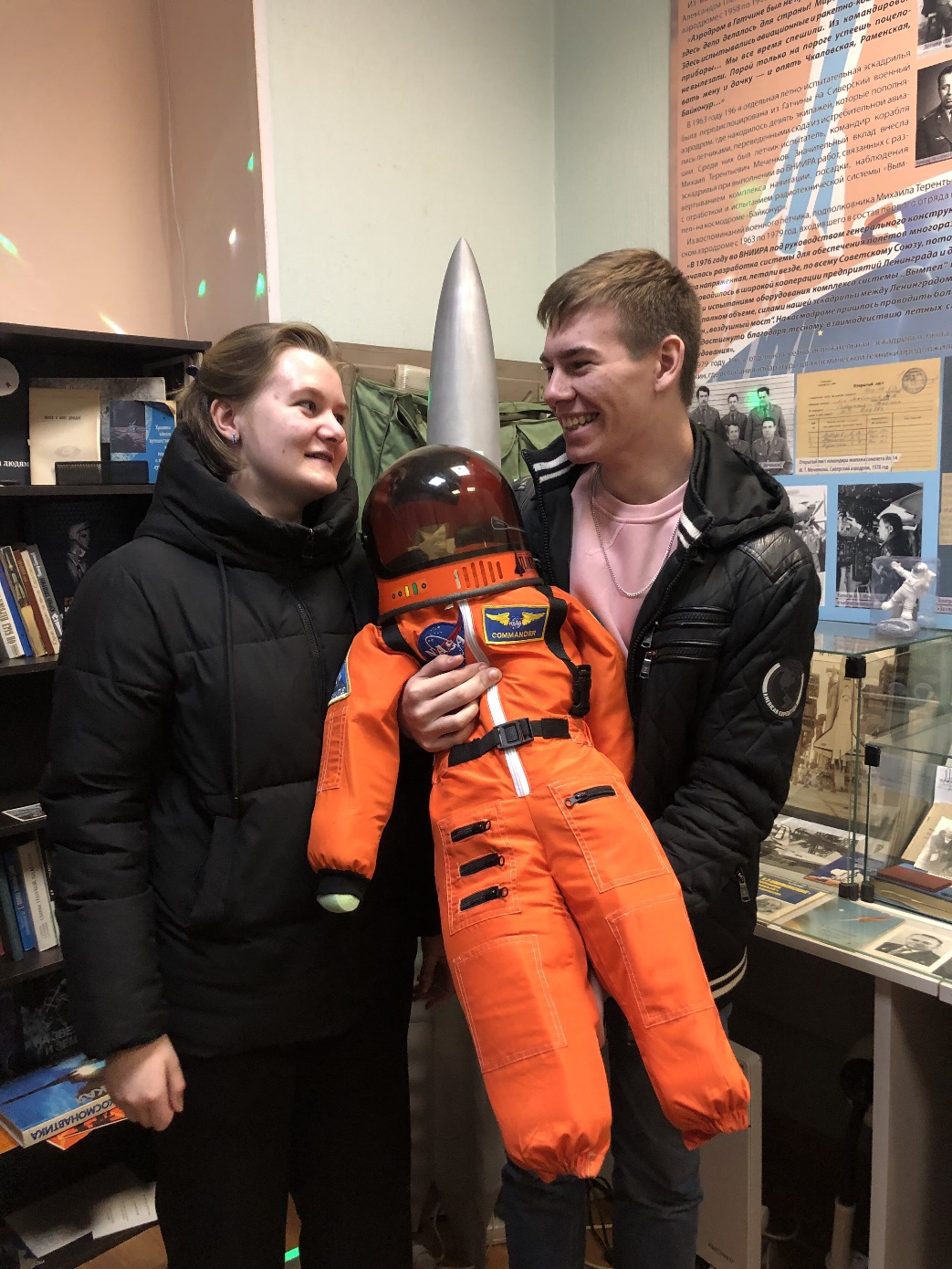 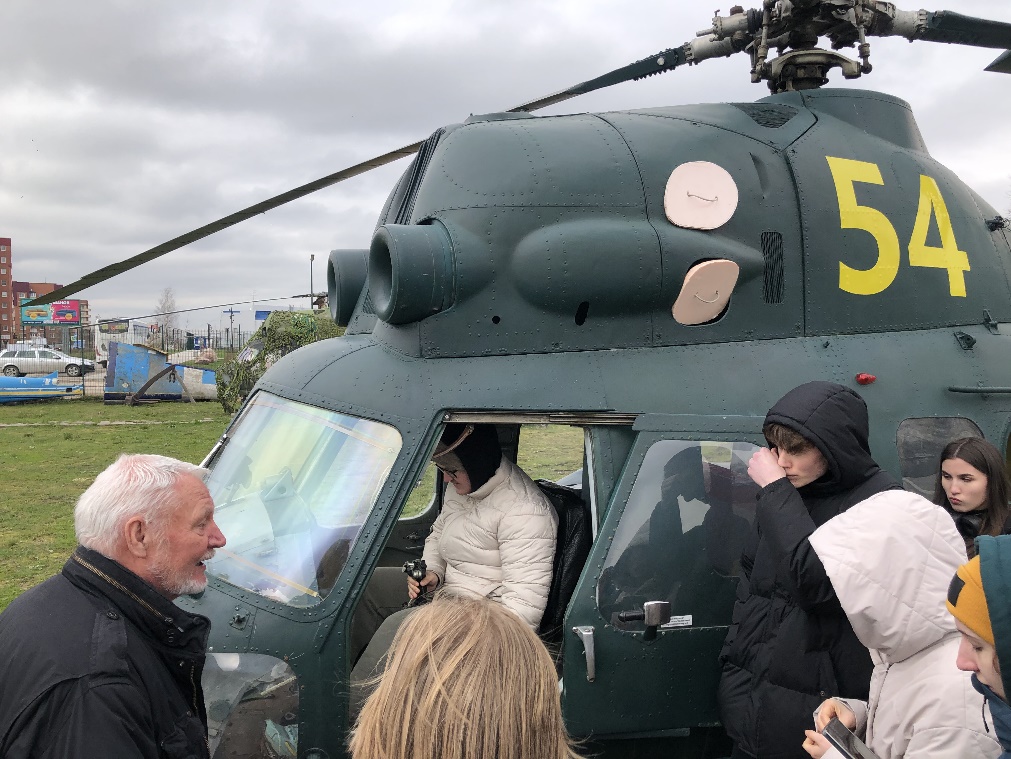 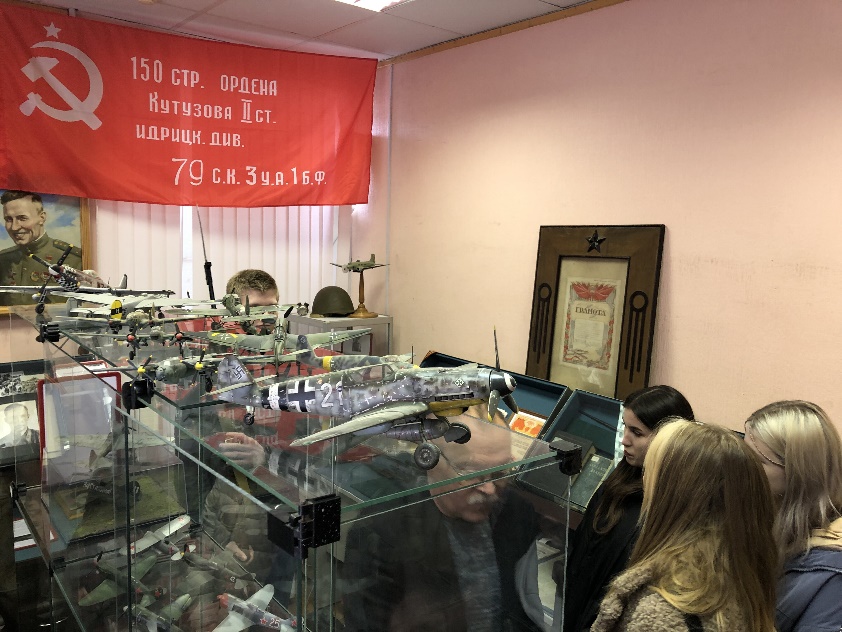 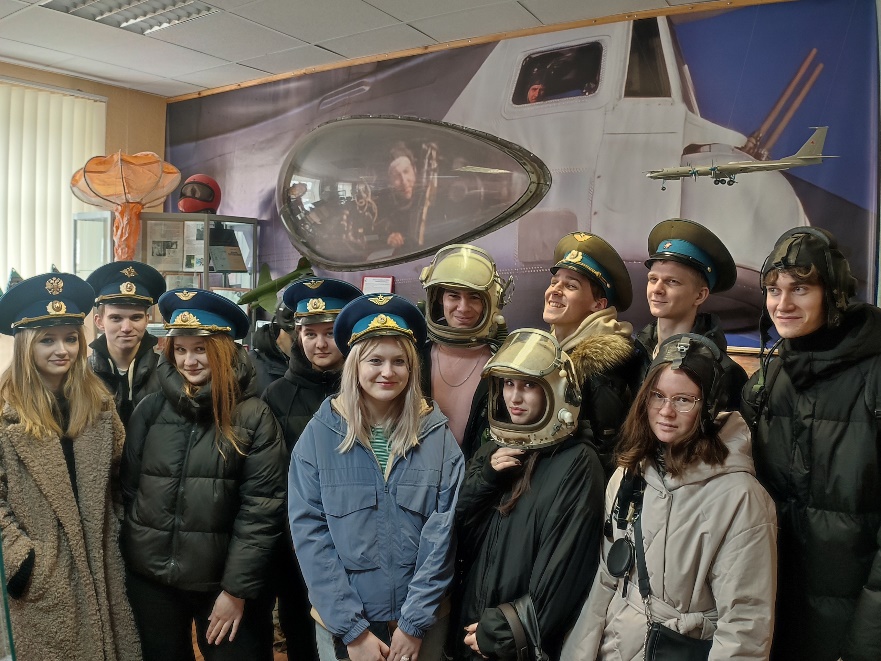 Название мероприятияЭкскурсия в Гатчинский музей истории военной авиацииФормат Анонс – нужно дать информацию о том, что мероприятие скоро состоится ИЛИИтоги – описать результаты и сделать выводы ИЛИМероприятие проходит прямо сейчас – опишите, на какой стадии мероприятие и что именно происходитИтогиДата проведения17.04.2024Программа (описание того что происходило на мероприятии):началоосновная частьзаключение(краткое описание номеров/выступлений/содержания)В связи с празднованием Дня космонавтики, 17 апреля состоялась экскурсия в Музей, директором которого является наш выпускник 1978 года Геннадий Анатольевич Панев. Среди экспонатов музея есть уникальные: рукописи исследователей и историков-краеведов, автографы летчиков-космонавтов и потомков первых авиаторов и конструкторов России.Итог мероприятия (для участников, для ГУАП)Прямая речь (интервью\реплики\ комментарии и отзывы участников, гостей, официальных лиц, самые яркие впечатления)«Спасибо большое за экскурсию. Было очень интересно послушать истории и узнать много нового от директора музея и бывшего военного летчика. В музее собрано действительно много классных и раритетных экспонатов, и вишенкой на торте стала возможность посидеть в кабине и подёргать рычаги управления в когда-то работающем вертолете. Ну и тренажёр, на котором можно почувствовать себя пилотом воздушного судна не оставит никого равнодушным» - поделился Арсений Ченгаев, студент 4 института.Контакты (у кого можно уточнить информацию по мероприятию)Муравьева Алина, 89229398899